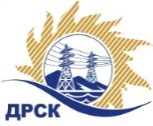 Акционерное Общество«Дальневосточная распределительная сетевая  компания»ПРОТОКОЛ № 24/УТПиР-РЗакупочной комиссии по рассмотрению заявок по открытому запросу предложений на право заключения договора: Оснащение ПС Серышево, ПС Дим оборудованием телемеханики, филиал "АЭС" закупка № 276  раздел 2.2.1.  ГКПЗ 2017ПРИСУТСТВОВАЛИ:  члены постоянно действующей Закупочной комиссии ОАО «ДРСК»  2-го уровня.ВОПРОСЫ, ВЫНОСИМЫЕ НА РАССМОТРЕНИЕ ЗАКУПОЧНОЙ КОМИССИИ: О  рассмотрении результатов оценки заявок Участников.О признании заявок соответствующими условиям Документации о закупке.О предварительной ранжировке заявок.О проведении переторжкиВОПРОС 1.  О рассмотрении результатов оценки заявок УчастниковРЕШИЛИ:Признать объем полученной информации достаточным для принятия решения.Утвердить цены, полученные на процедуре вскрытия конвертов с заявками участников открытого запроса предложений.ВОПРОС №2. О признании заявок соответствующими условиям Документации о закупкеРЕШИЛИ:Признать заявки ООО «Электротехнические системы» г. Хабаровск, пер. Гаражный, 30А,  ООО «Сириус-М» г. Благовещенск, ул. Комсомольская, 49, ООО «ТМ системы» г. Екатеринбург, ул. Заводская, 77, ООО «ЭК «Светотехника» г. Благовещенск ул. Артиллерийская, 116, ООО «РТСофт» г. Черноголовка, Северный проезд, 1 соответствующими условиям Документации о закупке и принять их к дальнейшему рассмотрению.ВОПРОС № 3.  О предварительной ранжировке заявокРЕШИЛИ:Утвердить предварительную ранжировку предложений Участников:ВОПРОС № 4.  О предварительной ранжировке заявокРЕШИЛИ:Провести переторжку. Допустить к участию в переторжке предложения следующих участников: ООО «Электротехнические системы» г. Хабаровск, пер. Гаражный, 30А,  ООО «Сириус-М» г. Благовещенск, ул. Комсомольская, 49, ООО «ТМ системы» г. Екатеринбург, ул. Заводская, 77, ООО «ЭК «Светотехника» г. Благовещенск ул. Артиллерийская, 116, ООО «РТСофт» г. Черноголовка, Северный проезд, 1.  Определить форму переторжки: заочная.Назначить переторжку на 09.02.2017 в 10:00 час. (благовещенского времени).Место проведения переторжки: ЭТП b2b-energoОтветственному секретарю Закупочной комиссии уведомить участников, приглашенных к участию в переторжке, о принятом комиссией решенииКоврижкина Е.Ю.Тел. 397208г. Благовещенск«07» февраля 2017№Наименование участника и его адресПредмет и общая цена заявки на участие в закупке1ООО «Электротехнические системы»г. Хабаровск, пер. Гаражный, 30АЦена: 7 952 298,00  руб. без учета НДС (9 383 711,64  руб. с учетом НДС). 2ООО «Сириус-М»г. Благовещенск, ул. Комсомольская, 49Цена: 7 890 000,00  руб. без учета НДС (9 310 200,00  руб. с учетом НДС). 3ООО «ТМ системы»г. Екатеринбург, ул. заводская ,77Цена: 7 999 663,96  руб. без учета НДС (9 439 603,47  руб. с учетом НДС). 4ООО «ЭК «Светотехника»г. Благовещенск ул. Артиллерийская, 116Цена: 7 999 663,96  руб. без учета НДС (9 439 603,47  руб. с учетом НДС). 5АО «РТСофт»г. Черноголовка, Северный проезд, 1Цена: 7 899 999,00  руб. без учета НДС (9 321 998,82  руб. с учетом НДС). Место в предварительной ранжировкеНаименование участника и его адресЦена предложения на участие в закупке без НДС, руб.Балл по неценовой предпочтительности1 местоООО «РТСофт»г. Черноголовка, Северный проезд, 17 899 999,00 4,602 местоООО «Сириус-М»г. Благовещенск, ул. Комсомольская, 497 890 000,00 4,203 местоООО «Электротехнические системы»г. Хабаровск, пер. Гаражный, 30А7 952 298,00 2,604 местоООО «ТМ системы»г. Екатеринбург, ул. заводская ,777 999 663,96 2,604 местоООО «ЭК «Светотехника»г. Благовещенск ул. Артиллерийская, 1167 999 663,96 2,60Ответственный секретарь Закупочной комиссии  2 уровня АО «ДРСК»____________________М.Г. Елисеева